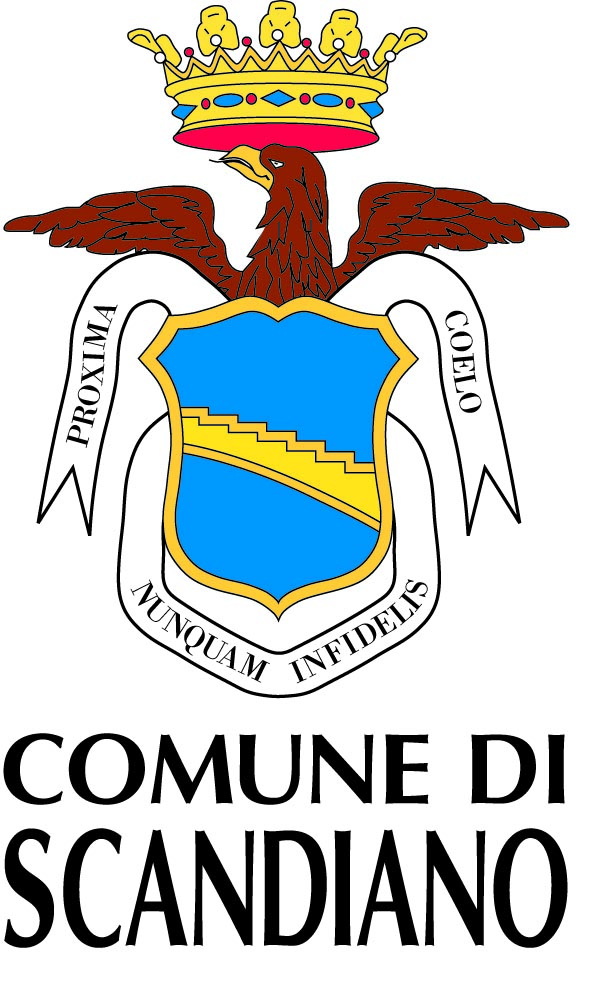 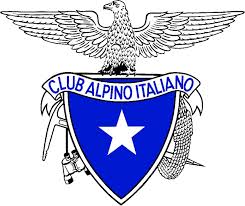 ADESIONE AL PROGETTOSCANDIANO CAMMINA SOTTO LE  STELLE  2021Scandiano Cammina è un progetto proposto dall'Amministrazione Comunale in collaborazione con la Sottosezione CAI “Franco Rustichelli” du Scandiano del CAI Reggio Emilia e consiste in una aggregazione spontanea e volontaria  di persone che decidono per la loro salute di effettuare regolare attività fisica di cammino e accolgono quanti intendono parteciparvi. Tutti vi possono accedere senza particolari abilità  e senza costi per il singolo e la comunità. Di norma lo svolgimento di un cammino con attività fisica di moderata intensità non implica particolari rischi per la salute.Tuttavia  coloro che abbiano preesistenti problemi di salute o percepiscano uno sforzo fisico intenso durante il cammino, sono invitati  a  consultare il proprio medico di fiducia prima di iniziare.L’iniziativa si svolge in gruppo, lungo percorsi  che vengono proposti  dai volontari della sottosezione  CAI  di Scandiano. I partecipanti sono tenuti ad osservare le norme del codice della strada, ad osservare le regole imposte dall'attuale normativa in materia di Covid 19 con particolare attenzione al rispetto della distanza interpersonale di almeno 1 metro. L'organizzazione declina ogni responsabilità per danni a persone o cose che dovessero avvenire durante l’attività stessa e il partecipante, firmando il presente modulo, conferma di sollevare l'Amministrazione comunale e il CAI da ogni responsabilità.A causa della situazione pandemica ancora in corso che impone delle restrizioni alla partecipazione spontanea e libera del pubblico, per tutelare la salute di tutti e per rispettare le norme attualmente in vigore, le camminate si potranno svolgere solamente su prenotazione, ogni serata verranno organizzati tre gruppi di cammino composti da 25 persone l'uno che partiranno ad orari diversi (ore 20.15 / ore 20.30 e ore 20.45) con due diversi percorsi, uno più lungo ed impegnativo, l'altro più facile e breve, adatto a tutti. Per poter partecipare alle camminate ci si dovrà iscrivere di settimana in settimana dal sito del Comune di Scandiano (www.comune.scandiano.re.it) su un apposito calendario on line, solamente così si potranno garantire le necessarie condizioni di sicurezza imposte dalla normativa in vigore.Aderendo al progetto, si forniscono i dati anagrafici utili al Comune di Scandiano per finalità di promozione delle proprie attività culturali e ricreative. Di seguito le specifiche in merito al trattamento dei dati forniti.Per informazioni sull’attività è a vostra disposizione l'Ufficio Cultura, Sport, Giovani, Relazioni Internazionali del Comune di Scandiano (te. 0522/764258).COGNOME ..................................................NOME............................................................................INDIRIZZO…………………………………...……..................................................................................CAP…………...COMUNE…………………………….............................................................................CELL. ……………………………….....................................................................................................EMAIL…………………………………………………..............................................................................Informato/a sui principi del progetto Scandiano Cammina e sul trattamento dei dati personali:□aderisce su base volontaria all’attività di Scandiano Cammina, sollevando l'Amministrazione Comunale e il CAI Scandiano da ogni responsabilità per danni a persone o cose che dovessero avvenire durante l’attività stessa□dichiara di non  essere  affetto  da patologie che  possano essere   negativamente influenzate dalla   attità escursionisticaLuogo e data …............................................ Firma  ………………………………..............AUTODICHIARAZIONE COVID-19Il Partecipante sotto la propria responsabilità, ai sensi della normativa vigente, dichiara che quando parteciperà alle camminate 
1- non avrà avuto contatti stretti con una persone positive al Covid-19 negli ultimi 14 giorni;
2- non sarà affetto da patologia febbrile con temperatura superiore a 37,5° C;
3- non accuserà altri sintomi riconducibili al Covid-19;
4- in caso di pregressa positività al Covid-19, avrà superato la malattia ed è quindi risultato negativo al tampone obbligatorio.Il Partecipante dichiara inoltre, che durante le camminate: 
1- manterrà il distanziamento sociale prescritto dalle normative vigenti in materia di Covid 19 e più in generale che si impegna al rispetto di tutte le misure di prevenzione attualmente in vigore;
2- qualora dovessero crearsi assembramenti in ragione dell’attività da lui svolta, interromperà immediatamente l’attività stessa, chiedendo a tutti i presenti di mantenere una distanza adeguata a quanto prescritto dalla normativa vigente.Luogo e data  …............................................ Firma  ………………………………..............Informativa sul trattamento dei dati personali ex artt. 13-14 Reg.to UE 2016/679Soggetti Interessati: interessati alle attività culturali e/o sportive.Comune di Scandiano nella qualità di Titolare del trattamento dei Suoi dati personali, ai sensi e per gli effetti del Reg.to UE 2016/679 di seguito 'GDPR', con la presente La informa che la citata normativa prevede la tutela degli interessati rispetto al trattamento dei dati personali e che tale trattamento sarà improntato ai principi di correttezza, liceità, trasparenza e di tutela della Sua riservatezza e dei Suoi diritti.I Suoi dati personali verranno trattati in accordo alle disposizioni legislative della normativa sopra richiamata e degli obblighi di riservatezza ivi previsti.Finalità e base giuridica del trattamento: in particolare i Suoi dati saranno utilizzati per le seguenti finalità necessarie per l'esecuzione di un interesse pubblico o connesse all'esercizio di pubblici poteri:Coordinamento logistico-organizzativo delle iniziative degli Istituti culturali dell'Ente;Gestione delle Associazioni dell'ente;Organizzazione di eventi e iniziative culturali;Promozione culturale in collaborazione con enti, istituti, associazioni, circoli;Promozione delle attività sportive dell'Ente.Modalità del trattamento. I suoi dati personali potranno essere trattati nei seguenti modi:affidamento a terzi di operazioni di elaborazione;elaborazione di dati raccolti da terzi;raccolti direttamente dall'interessato;trattamento a mezzo di calcolatori elettronici;trattamento manuale a mezzo di archivi cartacei.Ogni trattamento avviene nel rispetto delle modalità di cui agli artt. 6, 32 del GDPR e mediante l'adozione delle adeguate misure di sicurezza previste.I suoi dati saranno trattati unicamente da personale espressamente autorizzato dal Titolare ed, in particolare, dalle seguenti categorie di addetti:Addetti alle attività culturali e/o sportive.Comunicazione: I suoi dati potranno essere comunicati a soggetti esterni per una corretta gestione del rapporto che agiscono in qualità di Titolari del trattamento o Responsabili del Trattamento debitamente nominati:nell'ambito di soggetti pubblici e/o privati per i quali la comunicazione dei dati è obbligatoria o necessaria in adempimento ad obblighi di legge o sia comunque funzionale all'amministrazione del rapporto;Soggetti esterni che collaborano con l'Ente la gestione della comunicazione;soggetti esterni esterni per obblighi di legge e/o per obblighi istituzionali e/o previsti da regolamenti che giustifichino questa particolare operazione di comunicazione all’esterno;Unione Tresinaro Secchia per gli adempimenti in capo all'Unione.Diffusione. I dati potranno essere diffusi presso:nei casi espressamente previsti per legge.Periodo di Conservazione. Le segnaliamo che, nel rispetto dei principi di liceità, limitazione delle finalità e minimizzazione dei dati, ai sensi dell’art. 5 del GDPR, il periodo di conservazione dei Suoi dati personali è:stabilito per un arco di tempo non superiore al conseguimento delle finalità per le quali sono raccolti e trattati e nel rispetto dei tempi obbligatori prescritti dalla legge.Titolare: il Titolare del trattamento dei dati, ai sensi della Legge, è Comune di Scandiano (Corso Vallisneri n. 6 , 42019 Scandiano (RE); P. IVA: 00441150356; contattabile ai seguenti recapiti: Telefono: 0522-764211) nella persona di Sindaco Pro-tempore.Il responsabile della protezione dei dati (DPO) designato dal titolare ai sensi dell'art.37 del GDPR è:Disponibile scrivendo a dpo@tresinarosecchia.it , Oppure nella sezione privacy del sito, oppure nella sezione Amministrazione trasparente (recapito: presso la sede aziendale).Lei ha diritto di ottenere dal Titolare o dal Responsabile la cancellazione (diritto all'oblio), la limitazione, l'aggiornamento, la rettificazione, la portabilità, l'opposizione al trattamento dei dati personali che La riguardano, nonché in generale può esercitare tutti i diritti previsti dagli artt. 15, 16, 17, 18, 19, 20, 21, 22 del GDPR scrivendo all’indirizzo mail privacy@comune.scandiano.re.it oppure recandosi presso l’ufficio protocollo del Comune utilizzando l’apposito modulo. Lei potrà inoltre proporre reclamo all’autorità di controllo competente qualora Lei ritenga che il trattamento dei suoi dati sia contrario alla normativa in vigorePotrà inoltre visionare in ogni momento la versione aggiornata della presente informativa collegandosi all'indirizzo internet https://www.privacylab.it/informativa.php?10481354035.Reg.to UE 2016/679: Artt. 15, 16, 17, 18, 19, 20, 21, 22 - Diritti dell'Interessato1. L'interessato ha diritto di ottenere la conferma dell'esistenza o meno di dati personali che lo riguardano, anche se non ancora registrati, la loro comunicazione in forma intelligibile e la possibilità di effettuare reclamo presso l’Autorità di controllo.2. L'interessato ha diritto di ottenere l'indicazione:dell'origine dei dati personali;delle finalità e modalità del trattamento;della logica applicata in caso di trattamento effettuato con l'ausilio di strumenti elettronici;degli estremi identificativi del titolare, dei responsabili e del rappresentante designato ai sensi dell'articolo 5, comma 2;dei soggetti o delle categorie di soggetti ai quali i dati personali possono essere comunicati o che possono venirne a conoscenza in qualità di rappresentante designato nel territorio dello Stato, di responsabili o incaricati.3. L'interessato ha diritto di ottenere:l'aggiornamento, la rettificazione ovvero, quando vi ha interesse, l'integrazione dei dati;la cancellazione, la trasformazione in forma anonima o il blocco dei dati trattati in violazione di legge, compresi quelli di cui non è necessaria la conservazione in relazione agli scopi per i quali i dati sono stati raccolti o successivamente trattati;l'attestazione che le operazioni di cui alle lettere a) e b) sono state portate a conoscenza, anche per quanto riguarda il loro contenuto, di coloro ai quali i dati sono stati comunicati o diffusi, eccettuato il caso in cui tale adempimento si rivela impossibile o comporta un impiego di mezzi manifestamente sproporzionato rispetto al diritto tutelato;la portabilità dei dati.4. L'interessato ha diritto di opporsi, in tutto o in parte:per motivi legittimi al trattamento dei dati personali che lo riguardano, ancorché pertinenti allo scopo della raccolta;al trattamento di dati personali che lo riguardano a fini di invio di materiale pubblicitario o di vendita diretta o per il compimento di ricerche di mercato o di comunicazione commerciale.Acquisite le informazioni relative al trattamento dei dati come descritte nel Regolamento della Protezione dei dati (GDPR 25 maggio 2018)□ presta il suo consenso per il trattamento dei dati necessari allo svolgimento delle operazioni indicate nell’informativa.Luogo e data Scandiano …............................................ Firma  ………………………………..............AUTORIZZAZIONE SCATTARE FOTO/VIDEO DURANTE LE CAMMINATECon la presente autorizzo senza limiti di territorio, di quantità e a tempo indeterminato Il Comune di Scandiano a fotografare e/o girare video e/o altre opere multimediali che ritraggono le mie informazioni identificative e/o l’immagine e utilizzare tali informazioni identificative e/o le immagini, sul sito, sulle pagine social dell’Ente, televisioni e su tutti i mezzi di comunicazione dell’Ente ad uso informativo e divulgativo , nonché a conservare negli archivi informatici e non dell’Ente, il materiale audio-video realizzato dall’Ente stesso in occsione del progetto Scandiano camminaA tale riguardo, dichiaro e garantisco di non aver nulla a pretendere dall’Ente in ragione di quanto sopra, di rinunciare irrevocabilmente ad ogni diritto, azione o pretesa da ciò derivante e di approvare sin d’ora e senza alcuna riserva il contesto in cui dette immagini verranno utilizzate dall’Ente, purché lecite e non offensive del comune pudoreL’Ente non utilizzerà la mia immagine in contesti che possano arrecare danno all'onore, alla reputazione, alla dignità e rispettabilità di me stesso, ritratta nelle suddette immagini e/o video, in conformità con il codice civile italiano (i.e. Regio Decreto 16 marzo 1942, n. 226 e successive modifiche) e la Legge sul diritto d'autore (legge del 22 aprile 1941 n. 633 Protezione del diritto d'autore e di altri diritti connessi al suo esercizio). L’utilizzo delle immagini è da considerarsi in forma gratuita.Ai sensi dell’art. 13 del Regolamento UE 2016/679 (RGPD), dichiaro di essere informato che i miei dati personali (informazioni identificative e/o immagine) saranno trattate dall’Ente, Titolare del trattamento, per le finalità indicate nel presente documento. Il conferimento dei dati è su base volontaria, e non compromette la partecipazione al contesto in cui mi trovo. I dati personali saranno trattati anche con l'uso di strumenti informatici, modalità automatizzate e sistemi software gestiti da terze parti dal personale dell’Ente, debitamente autorizzato a trattare dati personali e dai fornitori di servizi di natura tecnica o organizzativa, funzionali alle finalità di cui sopra, che agiscono in qualità di responsabili del trattamento. I dati personali saranno diffusi sul sito, sulle pagine social dell’Ente e su altri mezzi di comunicazione dell’Ente utilizzati per promuovere le attività dello stesso.  I dati potranno essere trasferiti verso paesi non appartenenti all’Unione Europea. Tale trasferimento avviene mediante la pubblicazione delle immagini sul sito, sulle pagine social dell’Ente, televisioni e su tutti i mezzi di comunicazione dell’Ente ad uso informativo e divulgativo. I dati saranno conservati senza limiti di tempo dal Titolare del trattamento o fino a revoca dell’interessato.Il Titolare del trattamento dei dati, ai sensi della Legge, è il Comune di Scandiano con sede in corso Vallisneri 6 e-mail: privacy@comune.scandiano.re.it; nella persona del Sindaco Pro-tempore. Il Responsabile della Protezione dei dati (DPO) designato dal titolare ai sensi dell'art.37 del GDPR è  disponibile scrivendo a dpo@comune.scandiano.re.it, oppure nella sezione privacy del sito, oppure nella sezione Amministrazione trasparente (recapito: presso la sede dell’Ente). designato dal titolare ai sensi dell'art.37 del GDPR è  disponibile .□ presta il suo consenso per il trattamento dei dati sopracitatiLuogo e data Scandiano …............................................ Firma  ………………………………..............